УтверждаюДекан историко-филологического факультетаФГБОУ ВО «БГПУ»______________В.В. Гуськов23 марта 2016 г.ПРОГРАММА ГОСУДАРСТВЕННОЙ ИТОГОВОЙ АТТЕСТАЦИИНаправление подготовки45.06.01 ЯЗЫКОЗНАНИЕ И ЛИТЕРАТУРОВЕДЕНИЕНаправленность (профиль)РУССКАЯ ЛИТЕРАТУРАУровень высшего образования - аспирантураКвалификация (степень) выпускника – Исследователь. Преподаватель-исследователь.Принята на заседании кафедры русского языка и литературы(протокол № 8 от 23 марта 2016 г.)Благовещенск 2016СОДЕРЖАНИЕ1 ПОЯСНИТЕЛЬНАЯ ЗАПИСКАЦелью государственной итоговой аттестации (ГИА) является определение соответствия результатов освоения обучающимися основных образовательных программ подготовки научно-педагогических кадров соответствующим требованиям федерального государственного образовательного стандарта высшего образования.Место ГИА в структуре программы аспирантуры Государственная итоговая аттестация относится к базовой части программы аспирантуры (Б4). В соответствии с учебным планом государственная итоговая аттестация проводится в конце третьего года обучения. При условии успешного прохождения всех установленных видов итоговых аттестационных испытаний, входящих в государственную итоговую аттестацию, выпускнику высшего учебного заведения присваивается соответствующая квалификация и выдается диплом государственного образца.В ГИА входят подготовка к сдаче и сдача государственного экзамена, а также представление научного доклада об основных результатах подготовленной научно-квалификационной работы (диссертации).Компетенции, которыми должны овладеть обучающиеся в результате освоения ПА и оцениваемые на государственной итоговой аттестации Выпускник, получивший квалификацию «Исследователь. Преподаватель-исследователь» по направлению 45.06.01 «Языкознание и литературоведение» профиль подготовки «Русская литература», должен обладать: универсальными компетенциями (УК)- способностью к критическому анализу и оценке современных научных достижений, генерированию новых идей при решении исследовательских и практических задач, в том числе в междисциплинарных областях (УК-1);- способностью проектировать и осуществлять комплексные исследования, в том числе междисциплинарные, на основе целостного системного научного мировоззрения с использованием знаний в области истории и философии науки (УК-2);- готовностью участвовать в работе российских и международных исследовательских коллективов по решению научных и научно-образовательных задач (УК-3);- готовностью использовать современные методы и технологии научной коммуникации на государственном и иностранном языках (УК-4);- способностью планировать и решать задачи собственного профессионального и личностного развития (УК-5).общепрофессиональными компетенциями (ОПК)- способностью самостоятельно осуществлять научно-исследовательскую деятельность в соответствующей профессиональной области с использованием современных методов исследования и информационно-коммуникационных технологий (ОПК-1);- готовностью к преподавательской деятельности по основным образовательным программам высшего образования (ОПК-2);профессиональными компетенциями (ПК)- способность анализировать историко-литературные и смежные с ними процессы и явления на локальном, национальном и глобальном уровнях (ПК-1);- способность проводить исследования в области русской литературы для достижения предметных и метапредметных результатов (ПК-2);способность применять результаты проведенных локальных научных исследований при решении конкретных образовательных и исследовательских задач в области русской литературы (ПК-3).В процессе итоговой аттестации выпускник аспирантуры должен проявить себя как высококвалифицированный исследователь и преподаватель, владеющий:                                                                                                                                                                                                                                                                                                                                                                                                                                                                                 - знаниями широкого круга проблем современной литературоведческой науки и смежных с нею сфер гуманитарных знаний;- современной научной терминологией;- знанием методики преподавания в высшей школе;- знаниями методики организации образовательного и воспитательного процесса в вузе, основ его моделирования;- современными методами  педагогических исследований;- умениями осуществлять обработку и интерпретацию в научно-квалификационной работе полученных результатов  исследования;- умениями представлять итоги проделанной исследовательской работы в виде научной квалификационной работы.Виды и формы государственной итоговой аттестации Общая трудоемкость государственной итоговой аттестации составляет 9 зачетных единиц.2 СОДЕРЖАНИЕ, ФОРМА, ПОРЯДОК ПОДГОТОВКИ И ПРОВЕДЕНИЯ ГОСУДАРСТВЕННОГО ИТОГОВОГО ЭКЗАМЕНА2.1 Форма, порядок подготовки проведения государственного итогового экзамена Государственный экзамен является составной частью государственной итоговой аттестации аспирантов по направлению 45.06.01 «Языкознание и литературоведение» профилю «Русская литература».Государственный экзамен проводится в соответствии с направлением подготовки федерального государственного образовательного стандарта.Экзамен носит комплексный характер и служит в качестве средства проверки конкретных функциональных возможностей аспиранта, способности его к самостоятельным суждениям на основе имеющихся знаний и сформированных универсальных, общепрофессиональных и профессиональных компетенций.Перед государственным экзаменом для аспирантов проводятся консультации. Для подготовки ответа аспиранты используют экзаменационные листы, которые хранятся после приема экзаменов в личном деле аспиранта.На каждого аспиранта заполняется протокол приема экзамена по специальной дисциплине, в который вносятся вопросы билетов и дополнительные вопросы членов государственной экзаменационной комиссии. Протокол приема экзамена по специальной дисциплине подписывается теми членами государственной экзаменационной комиссии, которые присутствуют на экзамене.Уровень знаний аспиранта оценивается на «отлично», «хорошо», «удовлетворительно», «неудовлетворительно».Результаты экзамена объявляются аспиранту в тот же день после оформления протокола заседания комиссии.Аспиранты, не прошедшие государственную итоговую аттестацию в форме экзамена по специальной дисциплине, к защите научно-квалификационной работы не допускаются.Содержание государственного экзамена в соответствии с ФГОС ВО по направлению подготовки 45.06.01 «Языкознание и литературоведение» профилю «Русская литература» устанавливает кафедра русского языка и литературы и утверждает Совет университета. В его состав в обязательном порядке включены основные вопросы по учебным дисциплинам общенаучного и профессионального циклов программы подготовки.После завершения ответа члены экзаменационной комиссии, с разрешения ее председателя, могут задавать аспиранту дополнительные вопросы, не выходящие за пределы программы государственного экзамена. На ответ аспиранта по билету и вопросы членов комиссии отводится не более 30 минут. По завершении государственного экзамена экзаменационная комиссия на закрытом заседании обсуждает характер ответов аспирантов и выставляет каждому согласованную итоговую оценку. Итоговая оценка по экзамену сообщается аспиранту в день сдачи экзамена, выставляется в протокол экзамена и зачетную книжку аспиранта. В протоколе экзамена фиксируются номер и вопросы (задания) экзаменационного билета, по которым проводился экзамен. Председатель и члены экзаменационной комиссии расписываются в протоколе и зачетной книжке. Протоколы государственного экзамена утверждаются председателем  государственной экзаменационной комиссии (далее – ГЭК), оформляются в специальном журнале и хранятся в деканате. По истечении срока хранения протоколы передаются в архив. Ответ на вопрос билета должен соответствовать основным положениям раздела программы государственного экзамена, предусматривать изложение определений основных понятий. Порядок и последовательность изложения материала определяется самим аспирантом. Аспирант имеет право расширить объем содержания ответа на вопрос на основании дополнительной литературы при обязательной ссылке на авторство излагаемой теории. Теоретические положения должны подтверждаться примерами из практической деятельности. 2.2  Описание показателей и критериев оценивания компетенций, шкалы оценивания Критерии оценивания экзамена в ходе ГИА «Отлично» («5») – аспирант глубоко и полно владеет содержанием учебного материала и понятийным аппаратом; умеет связывать теорию с практикой, иллюстрировать примерами, фактами, данными научных исследований; осуществляет межпредметные связи, предложения, выводы; логично, четко и ясно излагает ответы на поставленные вопросы; умеет обосновывать свои суждения и профессионально-личностную позицию по излагаемому вопросу. Ответ носит самостоятельный характер. «Хорошо» («4») – ответ аспиранта соответствует указанным выше критериям, но в содержании имеют место отдельные неточности (несущественные ошибки) при изложении теоретического и практического материала. Ответ отличается меньшей обстоятельностью, глубиной, обоснованностью и полнотой; однако допущенные ошибки исправляются самим магистрантом после дополнительных вопросов экзаменатора. «Удовлетворительно» («3») – аспирант обнаруживает знание и понимание основных положений учебного материала, но излагает его неполно, непоследовательно, допускает неточности и существенные ошибки в определении понятий, формулировке положений. При аргументации ответа аспирант не опирается на основные положения исследовательских, концептуальных и нормативных документов; не применяет теоретические знания для объяснения эмпирических фактов и явлений, не обосновывает свои суждения; имеет место нарушение логики изложения. В целом ответ отличается низким уровнем самостоятельности, не содержит собственной профессионально-личностной позиции.«Неудовлетворительно» («2») – аспирант имеет разрозненные, бессистемные знания; не умеет выделять главное и второстепенное. В ответе допускаются ошибки в определении понятий, формулировке теоретических положений, искажающие их смысл. Аспирант не ориентируется в нормативно-концептуальных, программно-методических, исследовательских материалах, беспорядочно и неуверенно излагает материал; не умеет соединять теоретические положения с педагогической практикой; не умеет применять знания для объяснения эмпирических фактов, не устанавливает межпредметные связи. 2.3 Вопросы к государственному итоговому экзамену Вопросы по общенаучному циклу учебных дисциплинЧасть IНаука как сфера человеческой деятельности, как система знаний, как результат деятельности. Уровни научного знания. Естественные, социальные и гуманитарные науки: подходы к классификации наук. Общая, частная и прикладная методология научного знания. Научное и житейское знание. Соотношение знания и опыта в структуре педагогической деятельности. Методологические подходы и логическая структура научного исследования. Специфика психологического и педагогического исследования. Современные классификации методов исследования. Эмпирические методы. Теоретические методы. Определение оптимального комплекса методов исследования. Парадигмы науки и тенденции развития образования. Культурно-историческая эволюция науки. Т. Кун о парадигмальном развитии науки и понятие о научном сообществе. Культурно-исторический и деятельностный подходы в развитии отечественной педагогической науки. Исследование как способ познания и преобразования педагогической действительности и образовательной практики. Влияние научных исследований на развитие образования. Проблемы формирования исследовательских программ (в свете концепции И. Лакатоса). Участие России в международных исследовательских проектах в сфере образования. Подчинение позиции субъекта научно-исследовательской деятельности объективным законам науки. Личностные смыслы исследовательского проектирования. Правовая и нравственная ответственность исследователя. Качество и достоверность результатов исследований. Понятие «образование». Общая характеристика процесса образования человека. Основные направления реформирования российского образования и инновационные процессы. Закон Российской Федерации «Об образовании». Ведущие принципы и цели российского образования, их отражение в изменении структуры российского образования. Проектирование и реализация нововведений на разных уровнях педагогической реальности. Охарактеризуйте нововведения в учебно-воспитательном процессе. Содержание понятий «инновации». Инновационные процессы в образовании. Роль самообразования в развитии инновационного образовательного пространства. Структура педагогической инновационной деятельности. Охарактеризуйте этапы и уровни деятельности: опытный, опытно-экспериментальный, экспериментально-поисковый, экспериментально-исследовательский. Методы активизации исследовательских и творческих способностей педагогов. Актуальные проблемы педагогических исследований, направленных на решение образовательных и профессиональных задач педагогических работников. Принципы и содержание компетентностного подхода в области образования. Качество образования как философское, социально-экономическое и педагогическое понятие. Механизмы управления качеством образования. Индивидуальные траектории личностного и профессионального развития и саморазвития педагогических работников. Ресурсно-информационные базы научно-исследовательской деятельности в области педагогических наук. Современные информационные технологии в образовании: возможности и проблемы использования. Информационные технологии в образовании. Понятие информационно-коммуникационных технологий.Часть IIРоль высшего образования в современной цивилизации.  Место университета в российском образовательном пространстве.  Болонская система и Российская высшая школа. Этапы и формы педагогического проектирования.  Учение как деятельность образовательного процесса.  Проектирование содержания учебных предметов по истории. Роль и место лекции в вузе.  Проблемная лекция. Диалог и монолог в педагогическом общении.  Спецсеминар.  Семинар-дискуссия. Семинар – «круглый стол». «Мозговой штурм». Электронные учебники.  Технология дистанционного обучения.  Внеаудиторная и аудиторная формы СРС.  Индивидуальная и групповая формы СРС.  Коллоквиум.  Исследовательская  деятельность  студентов  как  часть  профессиональной подготовки.  Рейтинговая система оценки качества усвоения учебного материала.  Тестирование  как  психолого-педагогическое  средство  оценки  академических способностей студентов.  Психологические особенности обучения студентов.Психологические основы формирования системного мышления.Часть IIIС каких ценностных позиций проводится научно-педагогическое исследование по вашей теме?Проведите систематизацию ключевых понятий исследуемой вами темы.Какие аксиомы – общепринятые и доказанные ранее положения – легли в основу вашей концепции? Как в ходе развития науки изменялись аксиомы, на которые вы опираетесь?Докажите, что избранная в вашем исследовании методика соответствует цели и задачам исследования.Какие закономерности – внутренние устойчивые существенные связи – выявлены или использованы в процессе проведенного вами исследования?В чем отличия понятий «апробация» и «использование на практике»? Докажите на примере материалов своего исследования.Вопросы по профессиональному циклу учебных дисциплинЧасть IОсновные тенденции в изучении в изучении литературного произведения.Основные подходы в понимании природы художественного мышления и художественного произведения как объекта научного изучения.Целостность/системность как характеристика информационной структуры.Личность как субъект и объект эстетической деятельности.Художественность и многоуровневая структура литературно-художественного произведения.Модусы художественности (стратегии художественной типизации).Проблема жанра. Проблема стиля: компоненты стиля.Генезис художественного произведения и литературного творчества.Психологизм в литературе.Национальное как фактор художественности в литературе.Критерии художественности литературного произведения.Мультикультурализм и методологические проблемы литературоведения.Принципы научного анализа литературно-художественного произведения.Методология целостного анализа.Часть IIОбщие закономерности литературного процесса 1910-1930-х годов. Основные литературные направления, течения, школы.Новокрестьянская поэзия и её место в литературном процессе Серебряного века. Новокрестьянская поэзия и символизм.Идейно-эстетическая программа «новокрестьянской купницы»: «китежское» мироощущение; философская концепция земного рая; космизация патриархальной России; опора на эстетику фольклора и древнерусского искусства, на народную мифологию. «Скифские» идеи в творчестве новокрестьянских писателей, поэтизация национальной самобытности; противопоставление самобытной России одряхлевшей западной цивилизации.Феномен новокрестьянской прозы. Воплощение в ней идей целостности и гармонии бытия, всеединства. Отражение социальных противоречий русской жизни XX столетия, предчувствие разрушения онтологических основ национального бытия, гибели русской деревни, исчезновения традиционной культуры, глубинных изломов национального характера.Проблематика и поэтика творчество лидера «крестьянской купницы» Николая Клюева. Конфликт Природы и Цивилизации как трагический лейтмотив творчества Клюева. «Круглый мир» Сергея Клычкова. Основные постулаты художественной философии Клычкова. Философский конфликт добра и зла, лада и разлада как сюжетообразующая основа трилогии писателя. Мифотворчество Клычкова и фольклорная традиция. Поэтизация деревенского быта и бытия в лирике Павла Радимова. Мифологические традиции в творчестве Алексея Ганина.Религиозные мотивы в творчестве Пимена Карпова.Часть IIIАнонимная сатира «1859 год на Амуре» как отражение общероссийских тенденций литературного развития.Ироническая поэма Д.И. Стахеева «Посольство» и её место в контексте амурской и общероссийской литературы.Лирика первого амурского поэта Л.П. Волкова в контексте общенациональной поэтической традиции.Поэтическое творчество одного из первых амурских поэтов Ф.Ф. Коротаева в контексте русской поэзии второй половины XIX века.«Маленькие фельетоны» «амурского Саши Чёрного» – Фёдора Чудакова в контексте творчества поэтов-сатириконцев.«Коллективный роман» «Амурские волки» в контексте бульварной беллетристики конца XIX– начала XX веков.Литературная периодика Приамурья рубежа XIX-XXвеков («Колючки», «Дятел, беспартийный», «Чайка» и д.) в контексте современной им общенациональной литературной периодики.Творчество амурских лириков П. Береснева, В. Грустного, И. Жуковского-Жука, С. Зверева, И. Корытова (Виктора Совкредепова), Г. Насыпайко, Г. Отрепьева, В. Рудмана, И. Соколова в контексте советской поэзии периода революции и Гражданской войны.Амурская литература послевоенного десятилетия: верность соцреалистическому канону.Сатирическая повесть Д. Фёдорова «Потомки ланцепупов» и её место в литературе периода «оттепели».Часть IV«Деревенская проза»: генезис и сущность понятия.Философские, исторические и литературные концепты «деревенской прозы».Парадигматика русского национального характера в раскрытии писателей-традиционалистов.«Деревенский космос» в прозе В. Распутина.Национальные константы и их трансформации в прозе В. Белова.Образ национального мира в произведениях В. Астафьева.Новеллистика В. Шукшина как отражение сдвигов в русском национальном бытии.Жанровое и стилевое своеобразие произведений «деревенской прозы».Осмысление русской истории в произведениях писателей-деревенщиков.Категория «памяти» в произведениях «деревенской прозы».Специфика художественной методологии писателей традиционалистов.Часть V Литература как социокультурный институт.Литературная критика и формы ее бытования.Типографии и издательства Приамурья.Институт редакторства и его роль в динамике литературного процесса Приамурья.Периодические издания и их роль в динамике литературного процесса Приамурья.Литературные альманахи и их роль в динамике литературного процесса Приамурья.Литературные организации Приамурья и их роль в динамике литературного процесса.Семинары, премии, музеи и их роль в популяризации литературного творчества.Системное изучение литературного процесса в Приамурье, центры литературного краеведения.Роль литературных институций в динамике литературного процесса в Приамурье2.4 Защита научного доклада по итогам выполненной научно-квалификационной работы (далее – НКР) входит в ГИА как ее обязательная часть и должна: а) свидетельствовать об овладении выпускником компетенциями, установленными Федеральным государственным образовательным стандартом высшего образования по направлению 45.06.01 «Языкознание и литературоведение» профиль «Русская литература»;б) полностью соответствовать основной профессиональной образовательной программе подготовки научно-педагогических кадров в аспирантуре, которую он освоил за время обучения, а также квалификационной характеристике выпускника.Научный доклад об итогах выполненной НКР (диссертации) – заключительное задание выпускника на ГИА, на основе которого государственная экзаменационная комиссия решает вопрос о присуждении ему квалификации «Исследователь. Преподаватель-исследователь» по направлению 45.06.01 «Языкознание и литературоведение» профилю «Русская литература» (при условии успешного прохождения всех других видов итоговых аттестационных испытаний).Научно-квалификационная работа аспиранта предназначена для определения практической и теоретической подготовленности выпускника к выполнению профессиональных задач, установленных ФГОС ВО и определения исследовательских умений выпускника, глубины его знаний в избранной профессиональной области, относящейся к профилю специальности, навыков экспериментально-методической работы.3 ПОДГОТОВКА И ЗАЩИТА НАУЧНОГО ДОКЛАДА ПО РЕЗУЛЬТАТАМ ВЫПОЛНЕННОЙ НАУЧНО-КВАЛИФИКАЦИОННОЙ РАБОТЫ (ДИССЕРТАЦИИ)3.1Требования к научно-квалификационной работеНаучно-квалификационная работа (диссертация) – выпускная квалификационная работа, отражающая результаты самостоятельного научного исследования автора. В ней должно быть отражено современное состояние научных исследований по избранной теме, что позволит судить об уровне теоретического мышления выпускника. При подготовке НКР аспирантом могут быть привлечены материалы выполненных им ранее работ, исследований, осуществленных за время обучения в рамках научно-исследовательской работы, а также материалы, собранные, экспериментально апробированные и систематизированы во время педагогической и учебной практики.Цель и основные задачи научно-квалификационной работы:- систематизация, закрепление и расширение теоретических и практических знаний по направлению подготовки и их применение в ходе решения соответствующих профессиональных задач;- развитие навыков самостоятельной аналитической работы и совершенствование методики проведения исследований при решении проблем профессионального характера;- развитие умения критически оценивать и обобщать теоретические положения;- стимулирование навыков самостоятельной аналитической работы;- выявление творческих возможностей аспиранта, уровня его научно-теоретической и специальной подготовки, способности к самостоятельному мышлению; - презентация навыков публичной дискуссии и защиты научных идей, предложений и рекомендаций;- выявление соответствия подготовленности учащегося к выполнению требований, предъявляемых ФГОС ВО, и решению типовых задач профессиональной деятельности в образовательных и профильных учреждениях.НКР может быть связана с разработкой конкретных теоретических или экспериментальных вопросов, являющихся частью научно-исследовательских, учебно-методических, экспериментальных и других работ, проводимых выпускающей кафедрой. В этом случае в работе обязательно должен быть отражен личный вклад автора в работу научного коллектива. НКР должна свидетельствовать: - об умении выпускника применять полученные профессиональные знания, умения и навыки в практической деятельности;- о степени овладения им специальной литературой;- о способности анализировать профессиональный материал и результаты его применения;- о возможности решать конкретные задачи профессиональной деятельности; - о навыках формулировать свою позицию по дискуссионным проблемам и отстаивать ее, разрабатывать рекомендации по совершенствованию профессиональной деятельности;- об индивидуальности авторского подхода к научному освещению проблемы, оценкам существующих мнений и оформлению результатов проведенного исследования.Последовательность подготовки НКР:- выбор темы, ее обсуждение с руководителем научной работы;- сбор материала по избранной проблеме, его анализ;- составление плана (содержания) работы, согласование его с научным руководителем;- осуществление опытно-экспериментальных, исследовательских мероприятий;- написание текста;- ознакомление научного руководителя с содержанием работы, доработка ее согласно высказанным замечаниям;- оформление текста в соответствии с требованиями, предъявляемыми к выпускным квалификационным работам;- передача работы на отзыв научному руководителю;- представление работы на рецензирование;- предварительная защита работы на кафедре;- защита научного доклада по результатам выполненной НКР перед ГЭК.3.2 Контроль подготовки научно-квалификационной работыПосле утверждения темы кафедрой аспирант совместно с научным руководителем составляет график выполнения работы, который в течение 10 дней представляет на кафедру для утверждения. График должен включать расписание консультаций научного руководителя (как правило, не менее 10), порядок и сроки подготовки выпускной квалификационной работы, программу опытно-экспериментальной, исследовательской части. Контроль выполнения графика осуществляют научный руководитель и заведующий кафедрой.Научный руководитель научно-квалификационной работы:- оказывает практическую помощь в выборе темы НКР, разработке плана и графика выполнения работы;- осуществляет квалифицированные консультации по содержанию, структуре и оформлению работы, содействует в выборе методик исследования;- контролирует корректность анализа данных, полученных в ходе опытно-экспериментальных исследований;- дает рекомендации по подбору литературы, проверяет полноту собранного аспирантом материала и привлекаемых литературных источников по теме; помогает выделить наиболее важные из них;- осуществляет систематический контроль хода выполнения НКР в соответствии с разработанным графиком, обсуждает с аспирантом промежуточные итоги работы, разбирает возникшие затруднения;- проверяет выполнение выпускной работы по частям и в целом;- оценивает качество работы над НКР в письменном отзыве.Кафедра заслушивает сообщения научных руководителей о ходе подготовки аспирантами научно-квалификационных работ на предварительной защите. 3.3 Методические рекомендации по содержанию научно-квалификационной работыСодержание научно-квалификационной работы должно соответствовать направлению и профилю подготовки научно-педагогических кадров в аспирантуре.Изложение материала должно быть ясным и логически последовательным, формулировки – точными и конкретными, выводы – обоснованными, аргументация – убедительной.Структура работы должна дать возможность специалисту из любой смежной области понять содержание данной работы и оценить уровень её выполнения по различным признакам, в том числе и косвенным. В связи с этим рекомендуется включение в работу следующих разделов:1. Введение, где автор описывает место данной предметной области в общей научной картине мира, обосновывает актуальность рассматриваемой темы, степень ее разработанности, характеризует объект и предмет исследования, раскрывает цель и задачи работы, теоретическую и практическую значимость работы, описывает решаемую задачу на языке, понятном специалисту из любой смежной области. Здесь же могут быть введены понятия и результаты, необходимые для понимания основной части текста.2. Постановка задачи. Здесь решаемая задача должна быть четко сформулирована в терминах данной предметной области. Должны быть описаны требования к ожидаемому решению и методы его верификации.3. Обзор литературы. В этом разделе автор работы должен продемонстрировать широту и глубину своих знаний публикаций, релевантных решаемой задаче. Желательно, чтобы список литературы охватывал важнейшие публикации в данной области, как классические, так и современные, как на русском, так и на иностранных языках. Автор должен иметь в виду, что как рецензент, так и члены ГЭК могут задать вопросы, связанные с характеристикой любой работы, упомянутой в списке литературы НКР. Важный момент заключается в том, что обзор литературы должен носить аналитический характер. Автор должен высказывать свое мнение относительно упомянутых работ, степень использования каждой работы при подготовке собственной НКР.4. Основная часть. Содержание и структура основной части во многом зависят от типа работы, и будут более подробно описаны в разделе «Типы НКР».5. Выводы. Здесь автор должен перечислить полученные результаты и критически их охарактеризовать, отмечая, насколько полно была решена поставленная задача. В случае, если задача была решена не полностью, автор должен указать причины и предполагаемые способы решения выявленных проблем в будущем.6. Заключение. Дается краткое описание полученных результатов, понятное любому специалисту из смежных областей, и рекомендации по использованию результатов исследования в практической деятельности.3.4 Методические рекомендации по оформлению научно-квалификационной работыПри оформлении научно-квалификационной работы рекомендуется придерживаться «Общих требований к оформлению кандидатских и докторских диссертаций и авторефератов диссертаций по всем отраслям знаний» (ГОСТ Р 7.0.11-2011).Работа должна быть выполнена печатным способом с использованием компьютера и принтера на одной стороне листа белой бумаги одного сорта, должна иметь твердый переплет и удовлетворять следующим требованиям:- формат бумаги: А4 (210х297 мм);- поля страниц: левое – , правое – , верхнее – , нижнее – ;- межстрочный интервал: 1,5 строки (полтора интервала);- размер шрифта: основной текст – 14 пт, названия параграфов – 16 пт, названия глав – 18 пт, сноски, текст в таблице, подписи к рисункам, таблицам – 12 пт;- выравнивание основного текста: по ширине поля;- абзацный отступ: первая строка каждого абзаца должна иметь абзацный отступ 1,25 см.Все страницы НКР, включая иллюстрации и приложения, нумеруются по порядку без пропусков и повторений. Первой страницей считается титульный лист, на котором нумерация страниц не ставится, на следующей странице ставится цифра "2" и т. д. Порядковый номер страницы печатают на середине верхнего поля страницы.НКР в виде рукописи имеет следующую структуру:а) титульный лист;б) оглавление;в) текст диссертации:введениепостановка задачиобзор литературыосновная частьвыводызаключение;г) список сокращений и условных обозначений;д) словарь терминов;е) список литературы;ж) список иллюстративного материала;и) приложения.Примечание. Список сокращений и условных обозначений, список терминов, список иллюстрированного материала и приложения не являются обязательными элементами структуры диссертации.Титульный лист является первой страницей НКР, служит источником информации, необходимой для обработки и поиска документа. На титульном листе приводят следующие сведения:- наименование организации, где выполнена НКР;- фамилию, имя, отчество аспиранта;- название НКР;- шифр и наименование направления и профиля подготовки;- фамилию, имя, отчество заведующего выпускающей кафедры, ученую степень и ученое звание;- фамилию, имя, отчество научного руководителя или консультанта, ученую степень и ученое звание;- фамилию, имя, отчество рецензента, ученую степень и ученое звание;- место и год написания НКР.Пример оформления титульного листа приведен в Приложении 1.Оглавление – перечень основных частей НКР с указанием страниц, на которые их помещают. Заголовки в оглавлении должны точно повторять заголовки в тексте. Не допускается сокращать или давать заголовки в другой формулировке. Последнее слово заголовка соединяют отточием с соответствующим ему номером страницы в правом столбце оглавления.Основной текст должен быть разделен на главы и параграфы или разделы и подразделы, которые нумеруют арабскими цифрами. Каждую главу (раздел) НКР начинают с новой страницы. Заголовки располагают посередине страницы без точки в конце. Переносить слова в заголовке не допускается. Заголовки отделяют от текста сверху и снизу тремя интервалами.В тексте выпускной квалификационной работы автор использует ссылки и цитирование. В этом случае необходимо выполнять ряд правил.а) при цитировании:- цитата обязательно должна быть заключена в кавычки и сопровождаться сноской на источник, из которого она заимствована, с указанием страницы;- цитирование осуществляется по авторским произведениям, и только в том случае, если источник недоступен или труднодоступен, возможна ссылка на работы других авторов, ссылавшихся на необходимый для выпускника материал (например, Цит. по ….);- важно проверять точность соответствия цитаты источнику.б) использование сносок является обязательным:- в случае ссылок на цифровой и статистический материал;- при упоминании в тексте работ и исследований тех или иных авторов.в) в случае использования источников сети «Интернет» должен быть указан полный адрес источника и номер листа цитирования.Ссылки в тексте даются в прямых скобках (для других целей применять их не рекомендуется), внутри которых первая цифра означает порядковый номер источника в библиографии, а вторая – номер страницы. Если упоминаются несколько источников, то они разделяются точкой с запятой.Примеры:1. При ссылке на события, факты, суждения:а) ...по мнению некоторых исследователей [3, 37; 7, 231–232];б) ...была проведена серия экспериментов [8, 16].2. При ссылке на работу в целом:а) ...в работе И.И. Иванова [7] был проведен анализ...;б) ...работы некоторых ученых [1; 3; 9] содержат...3. При цитировании материала:а) И.И. Иванов отмечает: «Построение границ области управляемости для нелинейных систем является еще не решенной проблемой...» [18, 259].Заимствование текста из чужих произведений без соответствующих ссылок (т. е. плагиат) может быть основанием для того, чтобы работа не была допущена к защите или снята с нее.Библиографические ссылки в тексте диссертации оформляют в соответствии с требованиями ГОСТ Р 7.0.5–2008. С примером оформления библиографических ссылок можно ознакомится в приложении А «Общих требований к оформлению кандидатских и докторских диссертаций и авторефератов диссертаций по всем отраслям знаний» (ГОСТ Р 7.0.11–2011).Иллюстративный материал может быть представлен рисунками, фотографиями, графиками, чертежами, схемами, диаграммами и другим подобным материалом.При подготовке текста, иллюстраций и таблиц необходимо обеспечивать равномерную контрастность и четкость их изображения независимо от способа выполнения. Допускаются только четкие рисунки (черно-белые или цветные), выполненные средствами компьютерной графики или сканированные. Ширина рисунка не должна быть больше полосы набора текста. Обозначения на рисунках должны четко читаться. Все рисунки должны быть пронумерованы сквозной нумерацией или привязаны к главам (рис. 1.1 или рис. 1) и иметь подрисуночные подписи. Иллюстрации, используемые в работе, размещают под текстом, в котором впервые дана ссылка на них, или на следующей странице, а при необходимости – в приложении к НКР. Ссылки на рисунки в тексте обязательны.Одиночные формулы располагаются по центру строки. Номер заключают в круглые скобки и записывают на уровне формулы справа (выровнены по правому краю страницы). Нумерация формул только тех, на которые есть ссылка в тексте. Нумеровать формулы следует арабскими цифрами сквозной нумерацией или в пределах главы (раздела).Список сокращений и условных обозначений оформляют в соответствии с требованиями ГОСТ 7.11 и ГОСТ 7.12. Применение в диссертации сокращений, не предусмотренных вышеуказанными стандартами, или условных обозначений предполагает наличие перечня сокращений и условных обозначений. Наличие перечня не исключает расшифровку сокращения и условного обозначения при первом упоминании в тексте. Перечень помещают после основного текста. Перечень следует располагать столбцом. Слева в алфавитном порядке или в порядке их первого упоминания в тексте приводят сокращения или условные обозначения, справа – их детальную расшифровку. Наличие перечня указывают в оглавлении диссертации.Список терминов с соответствующими разъяснениями размещается в конце текста после перечня сокращений и условных обозначений. Термин записывают со строчной буквы, а определение – с прописной буквы. Термин отделяют от определения двоеточием. Наличие списка терминов указывают в оглавлении диссертации. Список терминов оформляют в соответствии с требованиями ГОСТ Р 1.5.Список литературы должен включать библиографические записи на документы, использованные автором при работе над темой.Список должен быть размещен в конце основного текста, после словаря терминов.Допускаются следующие способы группировки библиографических записей: - алфавитный (все библиографические записи располагают по алфавиту фамилий авторов или первых слов заглавий документов, библиографические записи произведений авторов-однофамильцев располагают в алфавите их инициалов),- систематический (в порядке первого упоминания в тексте), - хронологический (в хронологии выхода документов в свет).При наличии в списке литературы на других языках, кроме русского, образуется дополнительный алфавитный ряд, который располагают после изданий на русском языке.Библиографические записи в списке литературы оформляют согласно ГОСТ 7.1–2003. С примером оформления библиографических записей документов в списке литературы можно ознакомится в приложении Б «Общих требований к оформлению кандидатских и докторских диссертаций и авторефератов диссертаций по всем отраслям знаний» (ГОСТ Р 7.0.11-2011).Материал, дополняющий основной текст работы, допускается помещать в приложениях. В качестве приложения могут быть представлены: графический материал, таблицы, формулы, рисунки, фотографии и другой иллюстративный материал.В тексте ВКР на все приложения должны быть даны ссылки. Приложения располагают в порядке ссылок на них в тексте работы. Приложения должны быть перечислены в оглавлении с указанием их номеров, заголовков и страниц.Приложения оформляют в соответствии с требованиями ГОСТ 2.105.3.5 Порядок представления и защиты научного доклада по результатам выполненной научно-квалификационной работыНе позднее чем за 4 недели (28 дней) до защиты научного доклада по итогам НКР выпускающие кафедры проводят процедуру их предзащиты. Предварительная защита научно-квалификационной работы состоит в её обсуждении на заседании кафедры (или специальной комиссии) в присутствии аспиранта и научного руководителя. На предзащиту аспирант обязан представить пробный вариант НКР. Предварительная защита выпускной квалификационной работы представляет собой устный доклад аспиранта (не более 15 мин.) об актуальности темы, ее цели, задачах, основных составляющих содержания, полученных научных и практических выводах. В ходе предзащиты аспирант должен ответить на все вопросы по существу представленной работы.По результатам предзащиты выпускающая кафедра выносит решение о допуске аспиранта к защите научного доклада. Допуск обсужденной (предварительно защищенной) работы к защите на заседании ГЭК удостоверяется подписью на титульном листе заведующего кафедрой.Не позднее чем за три недели (21 день) до защиты доклада НКР должна быть в завершенном виде представлена научному руководителю, который составляет свой письменный отзыв и решает вопрос о допуске аспиранта к защите, делая об этом соответствующую запись на титульном листе работы.Отзыв научного руководителя, как правило, содержит указания на:- актуальность избранной темы;- соответствие результатов НКР поставленным целям и задачам;- степень сформированности исследовательских качеств и профессиональных компетенций выпускника;- умение работать с научной, методической, справочной литературой и электронными информационными ресурсами;- личные качества выпускника, проявившиеся в процессе работы над НКР.В заключении отзыва научный руководитель формулирует свое мнение о выполненной работе, о рекомендации ее к защите.В случае, если научный руководитель не допускает аспиранта к защите НКР, данный вопрос рассматривается на заседании кафедры с участием научного руководителя и выпускника. Протокол заседания кафедры с решением о недопуске аспиранта к защите представляется декану факультета, который готовит проект приказа о переносе защиты на следующий год.Не позднее, чем за 2 недели (14 дней) до защиты НКР должна быть зарегистрирована в научном отделе. Работа представляется в рукописном (в твердoм переплете) и электронном вариантах. Зарегистрированная работа передается рецензенту.НКР подлежит обязательному рецензированию. Состав рецензентов подбирается заведующим выпускающей кафедры. Рецензентами могут быть преподаватели других кафедр соответствующего профиля университета или иного высшего учебного заведения, сотрудники академических институтов, НИИ, практические работники различных учреждений соответствующей сферы деятельности, имеющие большой опыт работы. Допускается рецензирование дипломных работ преподавателями выпускающей кафедры. Рецензент получает работу для подготовки своего заключения не позднее, чем за 14 дней до защиты.В рецензии на НКР должны быть освещены следующие вопросы:- соответствие работы избранной теме, ее актуальность;- полнота охвата использованной литературы;- исследовательские навыки автора, степень обоснованности научных положений, выводов и рекомендаций, их достоверность;- степень научной новизны результатов и их значение для теории и практики;- качество оформления НКР и стиля изложения материала;- рекомендации об использовании результатов исследования в соответствующей сфере деятельности.В рецензии также отмечаются недостатки работы. В заключительной части рецензии дается общая оценка работы, выражается мнение рецензента о соответствии НКР утвержденному перечню критериев и систем оценивания выпускных квалификационных работ по образовательным программам подготовки научно-педагогических кадров в аспирантуре и о возможности присвоения выпускнику квалификации «Исследователь. Преподаватель-исследователь». Выпускник должен ознакомиться с рецензией на свою работу до процедуры защиты. Внесение изменений в работу после получения отзыва научного руководителя и рецензии не допускается.По замечаниям, данным в отзыве и рецензии, выпускник готовит мотивированные ответы для их публичного оглашения при защите НКР на заседании ГЭК.Защита НКР осуществляется на открытом заседании экзаменационной комиссии с участием не менее двух третей ее состава. В ходе защиты НКР автору работы предоставляется слово для изложения полученных результатов. В своём кратком сообщении продолжительностью, как правило, 10–15 минут, автор в сжатой форме обосновывает актуальность темы исследования, ее цели и задачи, излагает основное содержание работы по разделам, полученные результаты и выводы, определяет теоретическую и практическую значимость работы.По окончании сообщения выпускник отвечает на вопросы. Вопросы могут задавать как члены комиссии, так и присутствующие на защите. Затем заслушивают выступления научного руководителя работы и рецензента (при их отсутствии один из членов ГЭК зачитывает отзыв и рецензию). После их выступлений выпускнику дается время для ответов на замечания, приведенные в рецензии, а также на вопросы, заданные в ходе защиты членами ГЭК. Результаты защиты обсуждаются на закрытом заседании ГЭК и оцениваются простым большинством голосов членов комиссии. При равном числе голосов мнение председателя является решающим. Результаты защиты НКР определяются оценками «отлично», «хорошо», «удовлетворительно», «неудовлетворительно» и объявляются в тот же день после оформления в установленном порядке протоколов заседания комиссии. При выставлении оценки за НКР члены комиссии руководствуются установленным перечнем критериев и систем оценивания научно-квaлификационных работ и итоговой аттестации по образовательным программам подготовки научно-педагогических кадров в аспирантуре, оценками, которые предлагают рецензент и научный руководитель, а также могут быть приняты во внимание публикации соискателя, авторские свидетельства, отзывы практических работников системы образования и научных учреждений по тематике исследования.Научно-квалификационная работа должна быть написана аспирантом самостоятельно, обладать внутренним единством, содержать новые научные результаты и положения, выдвигаемые для публичной защиты. Предложенные аспирантом решения должны быть аргументированы и оценены по сравнению с другими известными решениями.В НКР, имеющей прикладной характер, должны приводиться сведения о практическом использовании полученных автором научных результатов, а в НКР, имеющей теоретический характер, – рекомендации по использованию научных выводов.Основные научные результаты НКР должны быть опубликованы в ведущих рецензируемых научных журналах и изданиях. Результаты НКР должны быть опубликованы хотя бы в одном ведущем рецензируемом журнале или издании. Перечень указанных журналов и изданий определяется Высшей аттестационной комиссией. Научно-квалификационная работа должна быть представлена в виде специально подготовленной рукописи и научного доклада.Научный руководитель аспиранта представляет в государственную экзаменационную комиссию отзыв на  НКР аспиранта.Аспирант должен быть ознакомлен с отзывом и рецензией, отзывом  научного руководителя в срок, устанавливаемый организацией, но не позднее, чем за 7 дней до защиты  научно-исследовательской работы.НКР подлежит рецензированию. Порядок рецензирования устанавливается организацией.Защита НКР проводится на заседании государственной экзаменационной комиссии с участием не менее двух третей ее состава. На заседании государственной экзаменационной комиссии при защите НКР члены государственной экзаменационной комиссии должны быть ознакомлены с отзывом и рецензией, отзывом  научного руководителя.Решение о защите НКР принимается простым большинством членов государственной экзаменационной комиссии, участвующих в заседании, при обязательном присутствии председателя   или его заместителя. При равном числе голосов председатель комиссии (в случае отсутствия председателя – его заместитель) обладает правом решающего голоса.На каждого аспиранта, защищающего НКР, заполняется протокол.3.6  Описание показателей и критериев оценивания компетенций, шкалы оценивания Отлично – глубокое и хорошо аргументированное обоснование темы; четкая формулировка и понимание изучаемой проблемы; широкое и правильное использование относящейся к теме литературы и примененных аналитических методов; проявлено умение выявлять недостатки использованных теорий и делать обобщения на основе отдельных деталей. Содержание исследования и ход защиты указывают на наличие навыков работы аспиранта в данной области. Оформление работы хорошее с наличием расширенной библиографии. Отзыв научного руководителя, внутренняя  и внешняя рецензии  положительные. Хорошо – аргументированное обоснование темы; четкая формулировка и понимание изучаемой проблемы; использование ограниченного числа литературных источников, но достаточного для проведения исследования. Работа основана на среднем по глубине анализе изучаемой проблемы и при этом сделано незначительное число обобщений. Содержание исследования и ход защиты указывают на наличие практических навыков работы аспиранта в данной области. Диссертация хорошо оформлена с наличием необходимой библиографии. Отзыв научного руководителя, внутренняя  и внешняя рецензии положительные. Ход защиты диссертации показал достаточную научную и профессионально-педагогическую  подготовку аспиранта. Удовлетворительно – достаточное обоснование выбранной темы, но отсутствует глубокое понимание рассматриваемой проблемы. В библиографии даны в основном ссылки на стандартные литературные источники. Научные труды, необходимые для всестороннего изучения проблемы, использованы в ограниченном объеме. Заметна нехватка компетентности аспиранта в данной области знаний. Оформление диссертации с элементами небрежности. Отзыв научного руководителя,  внутренняя и внешняя рецензии положительные, но с замечаниями. Защита диссертации показала удовлетворительную профессионально-педагогическую  подготовку аспиранта, но ограниченную склонность к научной работе. Неудовлетворительно – тема диссертации представлена в общем виде. Ограниченное число использованных литературных источников. Шаблонное изложение материала. Наличие догматического подхода к использованным теориям и концепциям. Суждения по исследуемой проблеме не всегда компетентны. Неточности и неверные выводы по изучаемой литературе. Оформление диссертации с элементами  заметных отступлении от принятых требований. Отзыв научного руководителя, внутренняя  и внешняя рецензии с существенными замечаниями, но дают возможность публичной защиты диссертации. Во время защиты аспирантом проявлена ограниченная научная эрудиция. 3.7 Критерии оценки научно-квалификационной работыНКР должна отвечать следующим требованиям:- авторская самостоятельность;- высокий теоретический уровень;- полнота исследования;- внутренняя логическая связь, последовательность изложения;- грамотное изложение на русском литературном языке.Критерии научности:- логические: непротиворечивость, полнота, независимость, доказательность, аргументированность, обоснованность;- эмпирические: эмпирическое подтверждение, эмпирическое опровержение; воспроизводимость;- экстралогические и неэмпирические (внутринаучные критерии истины): простота, эвристичность, конструктивность, нетривиальность, информативность, эстетичность.Критерии научной составляющей диссертационного исследования:- верификация;- систематизированность;- обоснованность, доказательность;- значимость;- фальсифицируемость, опровержимость или проверяемость.Рабочая программа дисциплины разработана на основе:- ФГОС ВО  по направлению подготовки 45.06.01 Языкознание и литературоведение, утвержденного 30.07.2014 г., № 903;- учебного плана по профилю «Русская литература», утвержденного ученым советом БГПУ 23 марта 2016 года  (протокол № 6);- СМК СТО 7.3-2.9.07 «Положение о программе аспирантуры ФГБОУ ВО БГПУ»;- Приказа Министерства образования и науки Российской Федерации (Минобрнауки России) от 19 ноября . № . Москва «Об утверждении Порядка организации и осуществления образовательной деятельности по образовательным программам высшего образования - программам подготовки научно-педагогических кадров в аспирантуре».Разработчик: А.В. Урманов, доктор филологических наук, профессор.4 ЛИСТ ИЗМЕНЕНИЙ И ДОПОЛНЕНИЙУтверждение изменений в программе государственной итоговой аттестации для реализации в 20_____/20____6 уч. г.Программа государственной итоговой аттестации пересмотрена, обсуждена и одобрена для реализации в 20___/20____ учебном году на заседании кафедры (протокол  №  ___ от ________ 20____ г.)В программу государственной итоговой аттестации внесены следующие изменения и дополнения: 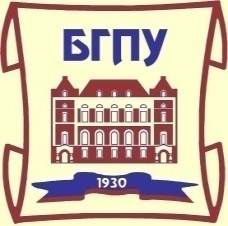 МИНИСТЕРСТВО ОБРАЗОВАНИЯ И НАУКИ РФФедеральное государственное бюджетное образовательное учреждение высшего образования «Благовещенский государственный педагогический университет»ПРОГРАММА АСПИРАНТУРЫПрограмма государственной итоговой аттестациистр.1.Пояснительная записка………………………...….……………………………32.Содержание, форма, порядок подготовки и проведения государственного итогового экзамена ……………………………………………………………..43.Подготовка и защита научного доклада по результатам выполненной научно-квалификационной работы (диссертации) ......................................................104.Лист изменений и дополнений……………………………………….………..20Вид  государственной итоговой аттестацииВсего часовСеместр 6ЗЕТОбщая трудоемкость324 32491.  Государственный экзамен216 21662.  Подготовка, представление и защита научного доклада об основных результатах выполненной научно-квалификационной работы (диссертации)108  1083№ изменения: № страницы с изменением: Исключить:Включить: